ZielIn diesem Seminar lernen Sie, wie Sie schnell und pragmatisch in ein effektives Qualitätsmanagement (QM) einsteigen. Nach dem Training besitzen Sie alle Voraussetzungen, um beim Aufbau oder bei der Weiterentwicklung von einem QM-System in Ihrer Organisation aktiv mitwirken zu können. Unsere Trainer vermitteln Ihnen nicht nur die notwendigen Kursinhalte, sondern geben Ihnen zudem wertvolle praktische Tipps und Erfahrungen an die Hand.Sie lernen die wesentlichen Grundbegriffe des Qualitätsmanagements kennenSie erhalten einen Überblick über die Anforderungen der ISO9001:2015Sie erhalten praktische Tipps für die UmsetzungSie können beim Aufbau und der Pflege eines prozessorientierten QM-Systems mitwirkenZielgruppeVerantwortliche Mitarbeiter/innen, die sich mit dem Qualitätsmanagement befassenFach- und Führungskräfte aus allen BereichenInhalteVerständnis zum QM-System und WechselwirkungenGrundlagen von ManagementsystemenPDCA-ZyklusHigh Level Structure Grundprinzipien des QualitätsmanagementsAnforderungen der ISO 9001:2015 inklusiveVorgehensweise zur Bestimmung von Kontext der OrganisationInteressierten Parteien ZielenRisiken und ChancenBestimmung der externen und internen ThemenManagement-BewertungGeforderte dokumentierte Informationen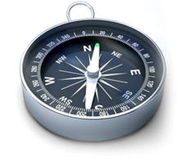 Anforderungen, Rolle und Aufgaben des QMBsBeispiel für DokumentationsformenGruppenarbeitenTeilnahmebescheinigungDauer: 1 Tag (8:30 bis 16:30Uhr)Teilnahmegebühr: Die Gebühr pro Person beträgt 490€ zzgl. MwSt. inkl. Kursmaterialien.Termine: 	09.09.2021 Anmeldeschuss 30.08.2021Veranstaltungsort: Online via teams / Inhouse-Veranstaltung möglich (auf Anfrage)Anmeldung unter: Anmeldebogen siehe Anhang Bei Fragen können Sie sich jeder Zeit telefonisch (Mo-Fr von 9:00-13:00Uhr) 0631-31056990 oder unter der Mailadresse info@qfu-gmbh.de melden.Das ausgefüllte Anmeldeformular an info@qfu-gmbh.de schicken:Hiermit melde ich mich zu folgendem Webinar an:Basiswissen ISO 9001:2015 – WebinarStornierung:Bei Stornierung der Teilnahme 5 Werktage vor Webinar fallen 50 % der Gebühren an; bei Stornierung 3 Werktage vor Seminar fallen 100 % der Gebühren an.Die Rechnungsstellung erfolgt nach dem durchgeführten Webinar und ist innerhalb von 30 Tagen nach Erhalt ohne Abzug zu zahlen.Seminar QualitätsmanagementBasiswissen ISO 9001:2015 - Webinar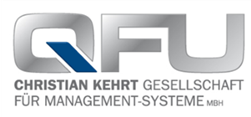 AnmeldeformularBasiswissen ISO 9001:2015 - WebinarTeilnehmer:Firmenname:Name, Vorname:Straße, PLZ, Ort:E-Mail:Telefon:Funktion im Unternehmen:09.09.2021 Anmeldeschuss 30.08.2021Datum, OrtUnterschrift